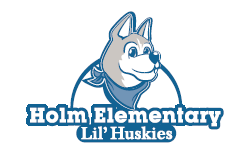 First Grade Supply ListHolm School 2018-2019 *1 pair Fiskar children’s scissors*1 box 24 count crayons*24 plain yellow pencils (No mechanical pencils and no decorated pencils)*1 package of erasers*2 large glue sticks*4 plain plastic folders, colored, no designs*2 large box Kleenex*1 bottle Hand Sanitizer (Germ-X) LARGE*1 box gallon size ziplock bags. Please get the bags you seal close, not the zipper ones as they break off easily. *2 canisters of Clorox wipes or comparable wipes*1 box sandwich size ziplock bags*1 package colored pencils*1 package of Expo dry erase markers (black)*1 ream copy paper*1 bottle Elmer’s glue*1 composition book (primary, not college)*1 school boxLista de Útiles Escolares para Primer GradoEscuela Primaria Holm 2018-2019 *1 par de tijeras Fiskar para niños*1 caja de 24 crayones*24 lápices normales amarillos (no decorados ni lapiceros)*1 paquete de borradores*2 barras grandes de pegamento*4 carpetas de plástico*2 cajas grandes de Kleenex*1 bote GRANDE de gel desinfectante para manos (Germ-X)*1 caja de bolsas ziplock de un galón solo si su apellido comienza con A-M Por favor, compre las bolsas que sellen al cerrar, no tipo “zipper”, pues se rompen fácilmente*1 caja de bolsas ziplock de tamaño sándwich solo si su apellido comienza con N-Z*2 botes de toallitas desinfectantes Clorox u otra marca similar*1 paquete de lápices de colores*1 paquete de marcadores EXPO de borrado en seco (negro)*1 resma de papel de copia*1 cuaderno de redacción (de primaria, no universitario)*1 caja para lápices de plástico grande*1 rollo de toallas de papel